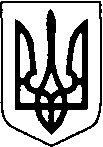 КОВЕЛЬСЬКА МІСЬКА РАДАВОЛИНСЬКОЇ ОБЛАСТІ                                                         РІШЕННЯ                                                                      м.Ковель21.12.2022                                                                                  № 29/60                              Про запит депутата  міської ради  Миронюка А.В          Заслухавши запит депутата міської ради Миронюка А.В., відповідно до статті 26 Закону України «Про місцеве самоврядування в Україні», статей 21, 22 Закону України «Про статус депутатів місцевих рад», міська радаВИРІШИЛА:         1.Підтримати запит депутата міської ради Миронюка А.В., адресований  міському голові Чайці І.Л., про направлення звернення до Президента України, Ради національної безпеки і оборони України, Кабінету Міністрів України,  Верховної Ради України щодо повернення у державну власність енергетичних підприємств (додається).	2. Про результати розгляду запиту проінформувати депутата міської ради у термін визначений чинним законодавством.  Міський голова                                                                     Ігор ЧАЙКА